Competition Kit Order Form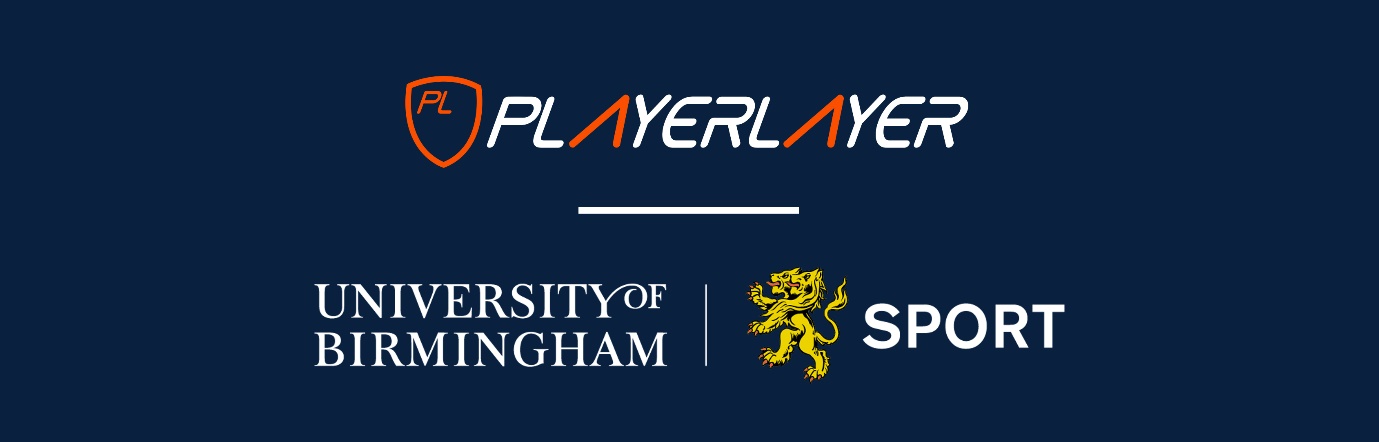 Men’s sizes: XS, S, M, LWomen’s sizes: 6, 8, 10, 12, 14(Compression socks: S, M, L)Please pay the appropriate amount into Athletics and XC "kit account" at Sport and Fitness Reception and email this form to dancrptr@googlemail.comSizeQuantityCostMen’s vest (£26) 0Women’s vest (£26) 0Men’s running shorts (£21)0Women’s running shorts (£21)0Women’s hotpants (£210Women’s “athletics briefs” (£15)0Women’s crop top (£23)0Men’s SprintLayer shorts (£24)0Compression sock (£9)0TOTAL: